«Тәуелсіздік – мәңгілік елдің тұғыры» аттыкітап көрмесінің ақпараты.        16 желтоқсан – ҚР Тәуелсіздігі күніне орай кітапханада «Тәуелсіздік – мәңгілік елдің тұғыры» атты кітап көрмесі ұйымдастырылды. Кітап көрмесі ата-бабамыздың тәуелсіздік жолындағы ерлігін үлгі етіп, Тәуелсіздік алғаннан кейінгі Қазақстанның дербес мемлекет ретінде қалыптасу тарихына шолу жасалынды.      Көрменің негізгі мақсаты – Тәуелсіздік күнінің маңызын, еліміздің бүгіні мен болашағын терең тарихымызбен байланыстыра отырып насихаттау.#Балаларжылы09#oqu_agartu_ministrligi;#RUMCDOMONRK#ҚРБҒММОНРК#РУМЦДОМОНРК#AskatAimagambetov#karagandyoblysybilimbaskarmasy#balkash_qalasy_bilim_bolimi@balqash_qalasy_akimdigi@agdarbekovagulmira@uo.krg@umckrg@g.kozhakhmetoova       16 декабря – по случаю Дня Независимости Республики Казахстан в библиотеке организована книжная выставка под названием «Тәуелсіздік – мәңгілік елдің тұғыры». Книжная выставка стала примером мужества наших предков на пути к независимости, сделан обзор истории становления Казахстана как независимого государства после обретения независимости.      Основная цель выставки – пропаганда значения Дня Независимости, настоящего и будущего нашей страны, связывая его с нашей глубокой историей.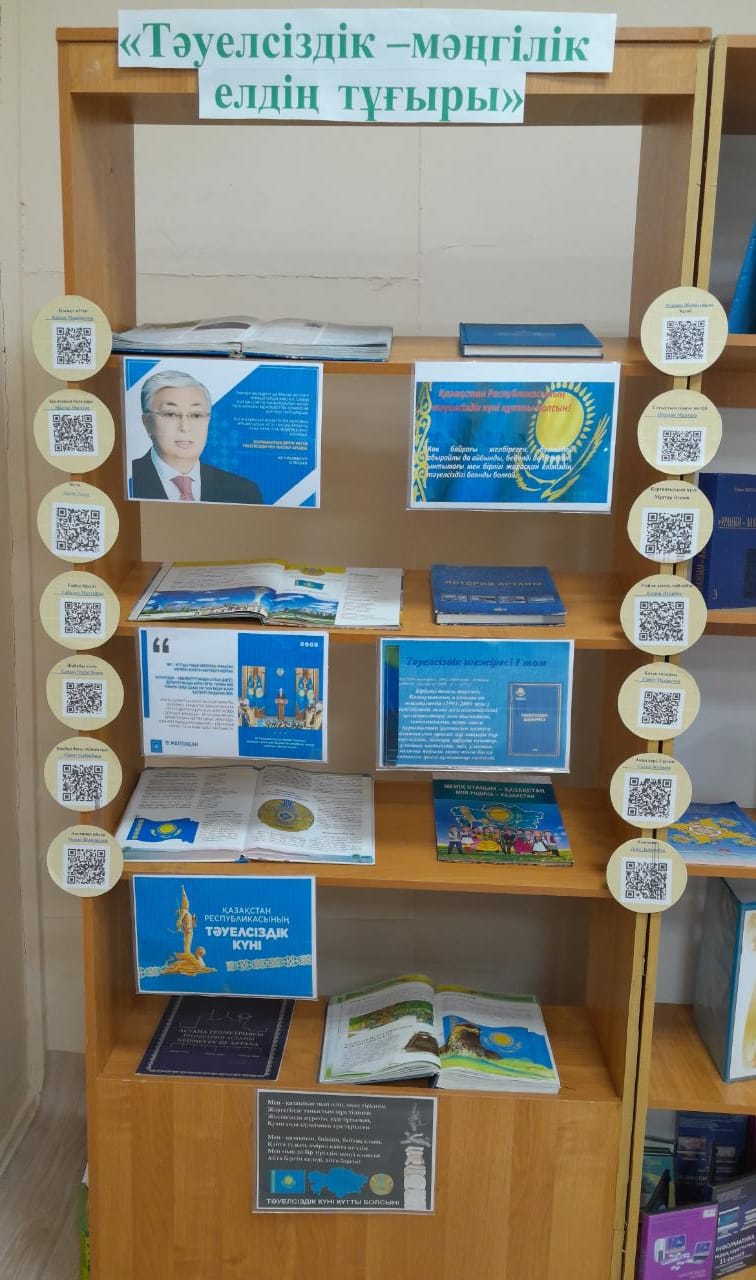 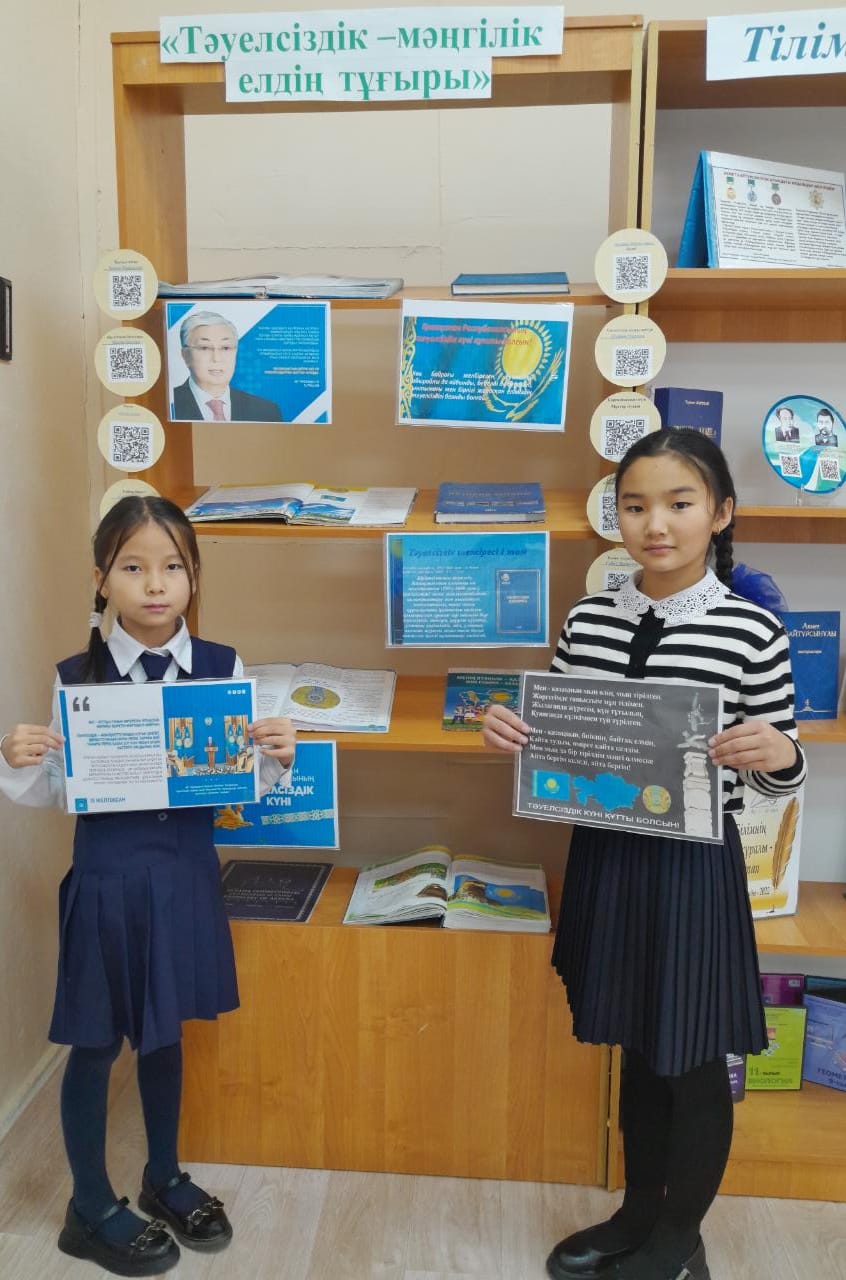 